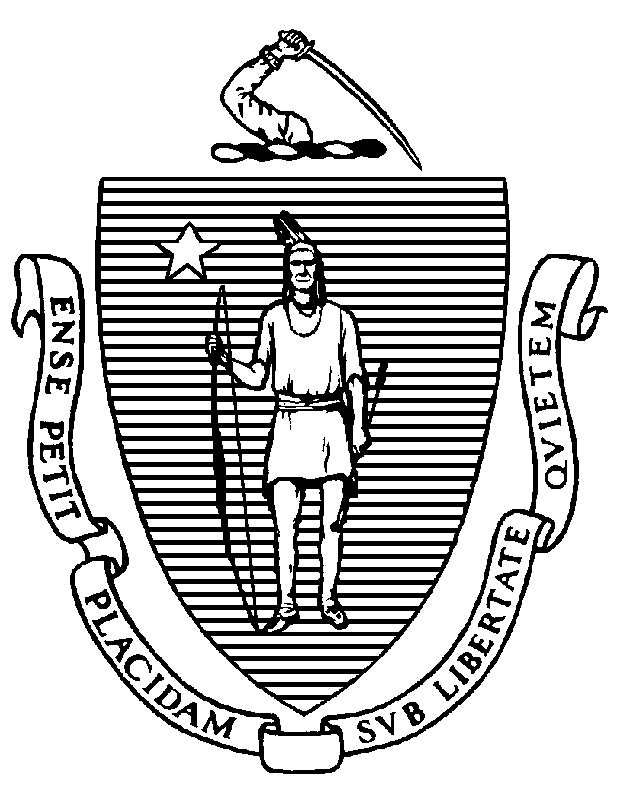 The Commonwealth of MassachusettsExecutive Office of Health and Human ServicesDepartment of Public HealthBureau of Health Professions Licensure239 Causeway Street, Suite 500, Boston, MA 02114 Tel: 617-973-0800TTY : 617-973-0988www.mass.gov/dph/boardsNOTICE OF PUBLIC HEARINGNotice is hereby given pursuant to M.G.L. c. 30A, § 2, that the Board of Certification of Community Health Workers (Board) within the Department of Public Health (Department) will hold a public hearing on proposed amendments to 272 CMR 7.00: Continuing Education. Board regulation at 272 CMR 7.02(1) requires all certified Community Health Workers to complete 15 contact hours of qualified continuing education activities as a condition of renewal of his or her certificate as a Certified Community Health Worker.  The proposed amendment to 272 CMR 7.02(1) will create an exception from this requirement for the first renewal cycle for certified Community Health Workers who completed a Board approved Education and Training Program within one year (12 months) of certificate issuance as they will have up-to-date training in the 10 Core Competencies and Special Health Topics required for practice. The hearing will be concurrent with Executive Office of Administration and Finance’s public hearing regarding proposed changes to 801 CMR 4.02: Fees for Licenses, Permits and Services to be Charged by State Agencies.  The proposed changes to 801 CMR 4.02 will add application fees for initial approval of Community Health Worker education and training programs and quadrennial renewal.  The public hearing will be held on Tuesday, August 9, 2022, at 11:30 AM.  The hearing will be conducted on a moderated conference call.   The information for the moderated conference call is:Dial in Telephone Number:	888-390-5007	Participant Passcode:		 8430971	To Testify Press:			*1Speakers are requested to provide a written copy of their testimony. The Department encourages all interested parties to submit written testimony electronically to the following address: Reg.Testimony@mass.gov. Please submit electronic testimony as an attached Word document, with "BOCCHW: 8.01 CMR 4.02, 272 CMR 7.00" in the subject line. All submissions must include the sender’s full name and address. The Department will post all electronic testimony that complies with these instructions on its website. Parties who are unable to submit electronic testimony should mail submissions to: Office of the General Counsel, Department of Public Health, 250 Washington Street, Boston, Massachusetts 02108. All written testimony must be submitted by 5:00 pm on Tuesday, August 9, 2022.A copy of the Notice of Public Hearing and the proposed amendments to Board regulations may be viewed on the Department’s website or obtained from the Office of the General Counsel, at (617) 624-5220.  If you are deaf or hard of hearing or are a person with a disability who requires accommodation, please contact Erin Bartlett at least 5 days before the hearing at Tel # 617-624-5928, Fax # 617-624-5075, email Erin.Bartlett2@mass.gov, or TTY # 617-624-6001.